Document number:	2021/287Body:		Language ServicesCONSIDERING:On 15 October, Anita Smith sent an application to the Language Services asking to be refunded the sum of €225 that she paid for a Catalan for Beginners course.From the documents provided, it is clear that Ms Smith is currently on an Erasmus+ programme at our university and made the payment as stated.Mobility students, including Erasmus+ students, are entitled to free tuition in Catalan, in accordance with the official list of fees for language courses.I RESOLVE:Ms Smith is to be refunded the sum of €225.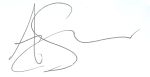 Maria Sales LlopisCoordinator of the Language ServicesBarcelona, 29 October 2021